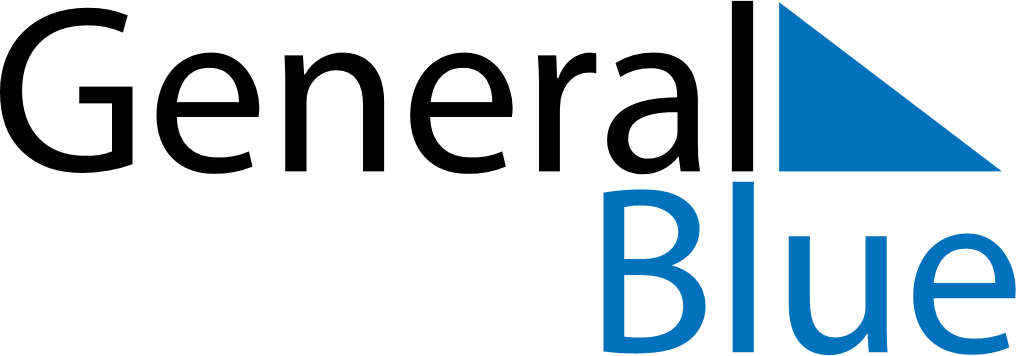 January 2019January 2019January 2019LiechtensteinLiechtensteinMONTUEWEDTHUFRISATSUN123456New Year’s DayBerchtold DayEpiphany78910111213141516171819202122232425262728293031